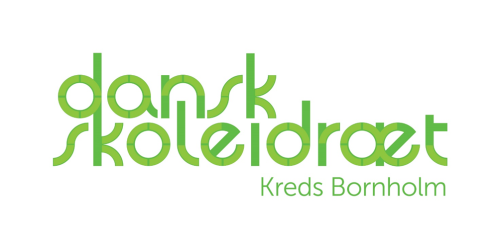 ReferatÅrsmøde Dansk Skoleidræt BornholmOnsdag d. 26/4-17 kl. 15.00 på Østre Skole.1) Valg af dirigent.Tina valgt.2) Valg af enkeltmedlemmer.Ingen.3) Aflæggelse af beretning om udvalgets og landsorganisationens arbejde.Kommentarer til aktivitetsberetning:
De private skoler deltager rigtig meget i de forskellige aktiviteter, men er der nedgang for deltagelse fra folkeskolerne? Er transport en af stopklodserne? Skal der en personlig opfordring til de skoler, der ikke deltager i ret mange tilbud?Der er en rigtig høj deltagelse til mange af vores aktiviteter, og nogle ligger på grænsen til at skulle dubleres.Aktivitetsberetning godkendt.Kommentarer til formandsberetning:Holdsammensætningsreglerne er ikke fornyet, men der er sket en præcisering.Therese synes, det lyder spændende med lejrskole for 5. klasse.Karen Margrethe siger også tak til Torben og FU og ser frem til det fremtidige samarbejde.Hvor mange stævner benytter ældre elever til hjælp? Det gør bl.a. håndbold, høvdingebold, og floorball. Det har været gode erfaringer med det.Formandsberetning godkendt.4) Regnskab.Regnskab godkendt.5) Indkomne forslag samt drøftelse af tilskudsordning.Kasper kom med indlæg om oprettelse af facebook-side. FU arbejder videre på at få siden op at stå.Det besluttes, at tilskudsbeløbet hæves til 7 kr. pr elev fra kalenderåret 2018.6) Kommende års arbejdsplan.Kommentarer:Dansk Orienteringsforbund tilbyder ”Find vej i skolen”. I år er det d. 28. maj i hele landet. Dagen laves i samarbejde med den lokale forening. Der arbejdes på at lave floorball-stævnet som et klassestævne, måske skal der sættes max. antal deltagere på tilmeldingssiden.7) Budget.Budget godkendt.8) Valg.	a) Formand 		Torben Christoffersen ikke på valg	b) Medlemmer til forretningsudvalget		Maria Nexø Grønnegaard valgt		Morten Jørgensen valgt		Lars Kromann Myhre valgt	c) 2 suppleanter til forretningsudvalget		Lene Hjorth Nielsen valgt		Jane Steen valgt	d) 2 revisorer		Per Arndal genvalgt		Mads Holm genvalgt	e) 1 revisorsuppleant		Nikolaj Grønnegaard genvalgt9) Fastsættelse af tid og sted for næste årsmødeFU finder en dato i februar/marts 2018.10) Eventuelt.Gennemgang af Landsorganisationens arbejde v/Stig.Samarbejdsaftale mellem DGI og Dansk Skoleidræt blev underskrevet i starten af mødet.Ref: Lene Hjorth Nielsen.